To:		Somerset Rugby Referees Society MembershipFrom:		Dave Lyes, Hon TreasurerDate:		23rd May 2019Subject:	Treasurers Report for AGM – 2018/19 SeasonThis season has been a learning curve for me as a new Treasurer, both from the software system used to process referee expenses and invoices issued to Clubs.In summary, we have paid all submitted referee expenses totalling £ 22,143 for mileage claims on 154 expense claims submitted so far.  Our referees have travelled a staggering 52,995 miles to fulfil their fixtures.We have sent 166 invoices to 66 different clubs, colleges, schools and establishments totalling £ 32,805.00 of which £ 27,150.00 has been paid already and the remainder will be paid by the end of June.The Society has invested in training events for referees, advisors, YMO and some social events for the society and continues to invest in equipment to progress the officials.  Our non-mileage expense payments this year total £ 5,820.00 this year, with very minimal further expense expected.Please can I ask that all outstanding expense forms are submitted by Friday 28th June at the latest so that I can finalise the payments before the summer break.In line with Society rules, any expenses submitted after this date, without good reason, will not be paid.Regards,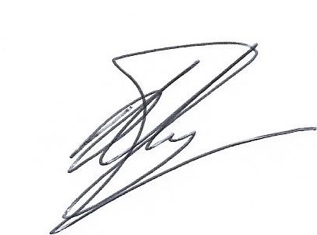 Dave LyesHon Treasurer